2020 World Food Prize Laureate Award Ceremony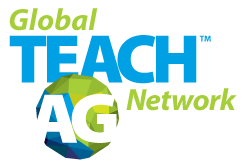 Directions: To celebrate World Food Day, please view the provided link to the 2020 World Food Prize Laureate Award Ceremony and provide your best responses!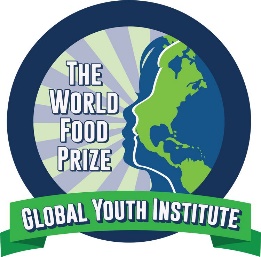 Question 1: What is the name of the person who won the World Food Prize this year?  What is his area of focus?Question 2: Why did Norman Borlaug win the Nobel Peace Prize?Question 3: What impact has Dr. Lal had on agriculture?  Why did he win the World Food Prize?  Question 4: Why do you think it is important to celebrate agricultural researchers with the World Food Prize?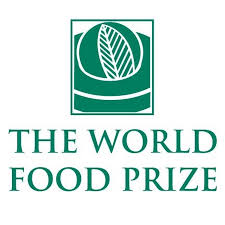 Remember, you can be part of the solution to solving world hunger!Engage the World Food Prize Global Youth Team on Social Media at @TheNextNorm